МБДОУ д/с «Ромашка» с. ТербуныТербунского муниципального района Липецкой области(1-я младшая группа)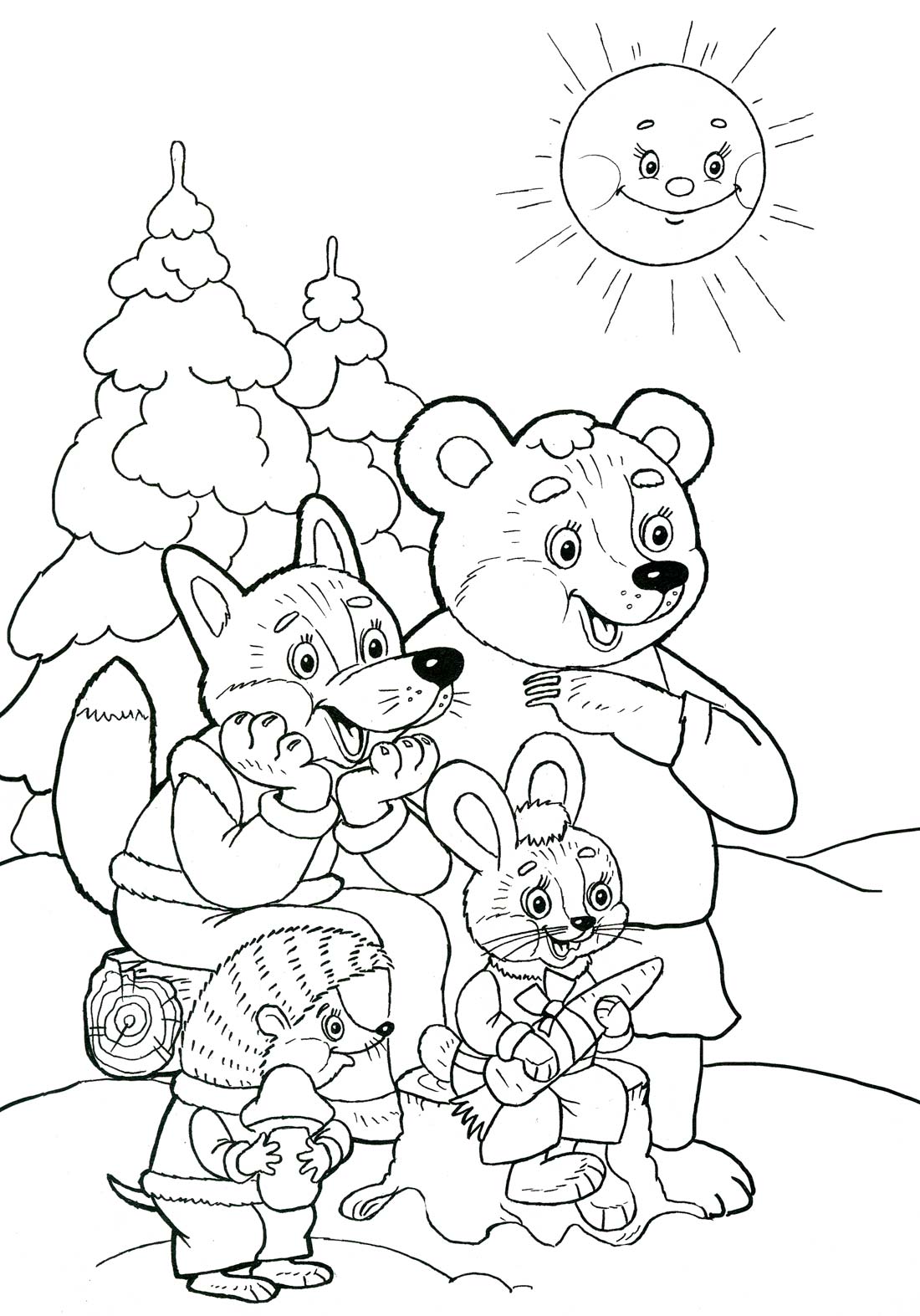 Подготовила и провела:воспитатель I квалификационной категорииПавлова Т. В.2015 г. Интегрированное занятие по окружающему миру.Тема: « Кто живет в лесу?» (1-я младшая группа № 2).Воспитатель I квалификационной категории:Павлова Татьяна ВасильевнаЦель: учить узнавать животных, называть их, замечать отличительные признаки, развивать речь, память и мышление у детей.Оборудование: мягкие игрушки диких животных (лиса, заяц, медведь), картинки диких животных, колобок, деревья.Ход занятия:Организационный момент:– Посмотрю на ваши лица, с кем бы мне здесь подружиться? Я –Татьяна Васильевна, а ты кто? Ответь мне, как тебя зовут (Маша, Саша…)– Здравствуйте, милые дети, вы всех прекрасней на свете. Вот таких хороших, пригожих, я приглашаю на прогулку в лес.-Вы хотите узнать, кто живет в лесу?- А мы с вами пойдем в лес пешком, по дорожке. Но кто же нам покажет туда дорогу?-Смотрите, чей-то домик.-Дети, а кто может жить в этом домике? (ответы детей).В окно выглядывает колобок и здоровается с детьми. Дети здороваются с колобком.Колобок приглашает детей отправиться вместе с ним в гости к лесным зверушкам. Колобок катиться по дорожке. Из-за ёлки появляется заяц. Заяц здоровается с детьми, дети здороваются с ним. (Затем вместе с воспитателем рассматривают и описывают зайца).-Какого цвета заяц? (Заяц серенький) -Какого цвета глаза у зайца? (Глаза черные) -Какие уши у зайца? (Уши длинные, пушистые).-Какой хвостик? (Хвост маленький, круглый).-Какие лапки у зайчика? (Передние лапы короткие, а задние – длинные) -А что зайчик любит есть? (Морковку)-Давайте угостим зайчика морковкой.- Кто из вас может рассказать стишок зайке? («Зайку бросила хозяйка»)(Пальчиковая игра «Зайчики»)Дети фотографируют зайца и продолжают свой путь дальше.-Ой, смотрите, стало в лесу темно. Что могло случиться? Это тучка закрыла собой Солнышко. Давайте подуем и прогоним тучку.(Проводится дыхательная гимнастика)Из-за деревьев появляется медведь. (Дети вместе с воспитателем описывают медведя).-Какого цвета медведь? (Медведь коричневый) -Какие у него глаза? (Глаза черные) - А какой нос? (Нос черный) -Что Мишка любит кушать? (мёд, малину)-Вот тебе, Миша, бочонок мёда, кушай на здоровье! А мы пока тебе расскажем стихотворение. («Мишка косолапый»)Дети фотографируют медведя.Дети прощаются с медведем и идут дальше.Встречают в лесу лису.- Какого цвета лиса? (Лиса рыжая) - Какие у неё глаза? (Глаза черные) - Какой носик? (Нос черный)  - Какой хвостик? (Хвост рыжий с белым кончиком). -Чем лисичка любит лакомиться? (Зайчиками, курочками, мышками)-Какая хитрая, за зайчиками охотится. Давайте  поиграем в игру «Лиса и зайцы», тем самым отвлечем лисичку.(Проводится игра)Дети фотографируют лису и прощаются с ней. (Цепляются паровозиком и едут в детский сад)1, 2, 3, 4, 5,Вот мы в садике опять.-Дети, куда мы сегодня с вами ходили?- Дети, а кого мы там встретили?  (Зайца, медведя, лису)-Мы сейчас посмотрим, какие фотографии у нас получились.Дидактическая игра (раскладываются картинки с изображением различных животных).-Мы сделали их фотографии, но они затерялись среди фотографий других животных.-Найдите их на картинке.Итог: - Мне Колобок сейчас сказал, что в знак благодарности, за то, что вы накормили зверей в лесу, рассказали им стишки и поиграли с ними, они вам прислали целую корзинку грибов и орехов.Что надо им сказать за подарки?(Воспитатель раздает печенье «Грибки-орешки»)